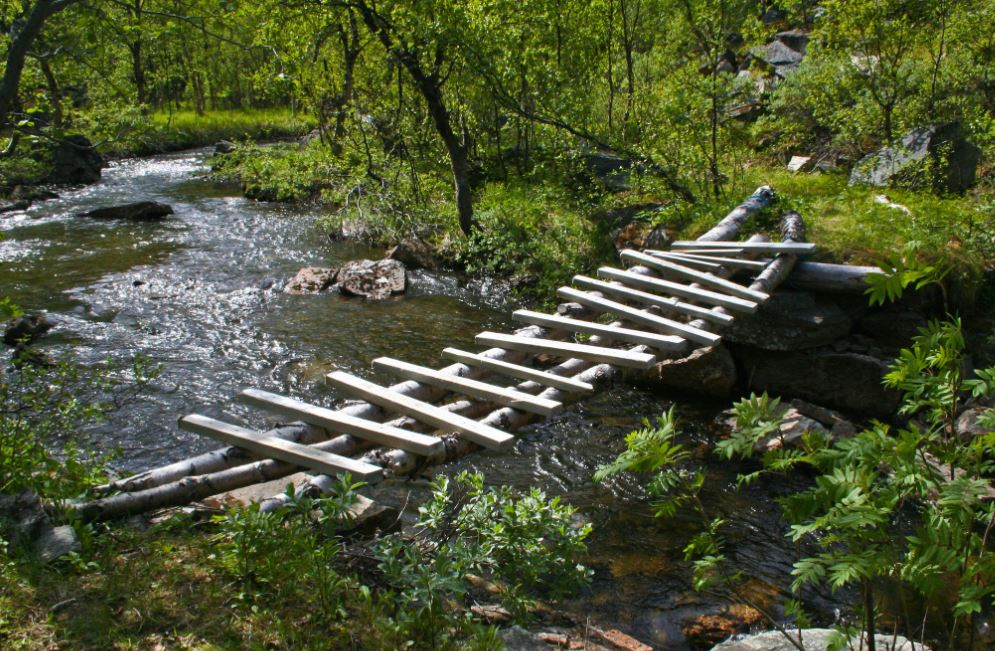 Über Auffahrt,
vom 26. - 29. Mai 2022
bleibt unser Geschäft geschlossen.
Ab Montag, 30. Mai 2022 
sind wir gerne wieder für Sie da.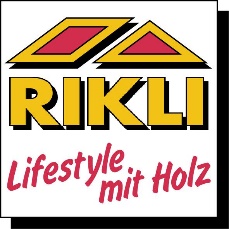 